BUFFER ISSUE RESOLUTION DOCUMENT (BIRD)BIRD NUMBER: 	186.3ISSUE TITLE:   		File Naming RulesREQUESTOR:     	Walter Katz, Mike LaBonte, Signal Integrity Software, Inc.; Bob Ross, Teraspeed LabsDATE SUBMITTED:	November 29, 2016DATE REVISED:	February 16, 2017; April 14, 2017; June 22, 2017DATE ACCEPTED:	DEFINITION OF THE ISSUE:IBIS AMI modeling and Interconnect may result in a large number of supporting files. This BIRD the restriction that all files referenced by the .ibs file be restricted to the directory containing the IBIS file files referenced by the .ibs file shall be either in the same directory as the .ibs file or in a directory structure below the directory containing the .ibs file. In addition, this BIRD relaxes other constraints on file names  allowing both upper and lower case letters and allowing longer file names.The IBIS specification must meet these requirements:SUMMARY OF PROPOSED CHANGES:For review purposes, the proposed changes are summarized as follows:PROPOSED CHANGES: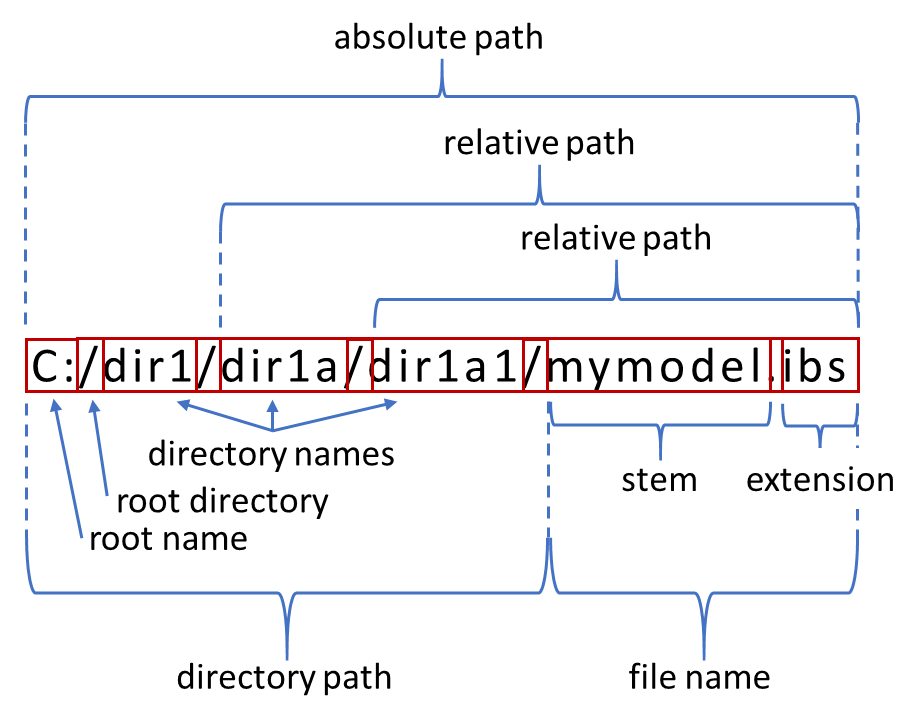 Keyword: [File Name] Required: Yes Description: Specifies the name of the .ibs file. Usage Rules: The file name must conform to the rules in paragraph 3 of Section 3, "GENERAL SYNTAX RULES AND GUIDELINES". In addition, the file name must use the extension “.ibs”, “.pkg”, or “.ebd”. The file name must be the actual name of the file.Keyword: [File Name] Required: Yes Description: Specifies the filenameUsage Rules: The filename  conform to the rules in 3 of Section 3, "SYNTAX RULESBACKGROUND INFORMATION/HISTORY:Five drafts of this BIRD were discussed and revised in the Advanced Technology Modeling Task group. The group voted to submit the BIRD to the IBIS Open Forum November 29, 2016.BIRD86.1: The language in Version 6.1 states that all files must reside in the same directory.  The statements are intentional and therefore need to be corrected in all locations.Another change is to correctly list extensions WITHOUT the dot – as defined by “dot” extension.  This issue has and inconsistency has been in all versions of IBISAnticipate BIRD189 approval and add the .ims file type for Interconnect Model Set files.Clarify that the “last ”  in a file naBIRD186.2[File Name] Description is changed. [File Name]: Usage Rules: may and must  shall.RequirementNotesEnable file names that are up to 256 characters in length. IBIS in general will need to increase number of characters in each line.Enable files to be defined and located in a Hierarchical structure either in the same directory of the IBIS file or in a directory directly below it.AMI supporting files and Interconnect odel supporting files can be organized in a directory structure that makes it simple for IC vendors to organize and deliver their IBIS models to their customers.Enable file names with both lower and upper case charactersIBIS should allow file naming rules modern tools and specifications.Enable file names  directorySpecification ItemNew/Modified/OtherNotesChange the file naming rules  IBIS File line length limits in GENERAL SYNTAX RULES AND GUIDELINES